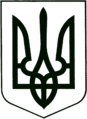 УКРАЇНА
МОГИЛІВ-ПОДІЛЬСЬКА МІСЬКА РАДА
ВІННИЦЬКОЇ ОБЛАСТІР І Ш Е Н Н Я  №388Про затвердження міської програми «Національно-патріотичне виховання дітей та молоді м. Могилева-Подільського на 2017-2020 роки»Керуючись  ст.ст. 26, 27 Закону України «Про місцеве самоврядування в Україні», відповідно до Указів Президента України від 12 червня 2015 року №334/2015 «Про заходи щодо поліпшення національно-патріотичного виховання дітей та молоді» та від 13.10.2015р. № 580/2015 «Про Стратегію національно-патріотичного виховання дітей та молоді на 2016 - 2020 роки», розпорядження голови Вінницької обласної державної адміністрації від 20.12.2016р. № 13 «Про обласну цільову програму національно-патріотичного виховання дітей та молоді на 2017 -2020 роки», з метою реалізації державної молодіжної політики в м. Могилеві-Подільському, духовно-морального виховання підростаючого покоління, виховання громадянина-патріота України, утвердження любові до Батьківщини, шанобливого ставлення до національних надбань Українського народу, наслідування найкращих прикладів мужності борців за свободу та незалежність України як з історичного минулого, так і сьогодення, -                                         міська рада ВИРІШИЛА:1. Затвердити міську програму «Національно-патріотичне виховання дітей та молоді м. Могилева-Подільського на 2017-2020 роки», що додається.2. Структурним підрозділам та виконавчим органам міської ради відповідальних за виконання даного рішення забезпечити своєчасне і якісне виконання заходів даної Програми.3. Інформацію про хід виконання заходів Програми надавати до відділу інформаційної діяльності та комунікацій з громадськістю апарату міської ради та виконкому один раз на півроку до 10 числа, що настає за звітним періодом, для узагальнення та інформування облдержадміністрації.4. Контроль за виконанням даного рішення покласти на заступника міського голови з питань діяльності виконавчих органів Кригана В.І. та на постійну комісію з питань освіти, культури, духовного відродження, молоді, спорту та засобів масової інформації (Горобець А.В.).             Міський голова						 П. Бровко                                                                                                           Додаток                                                                                                  до рішення13 сесії                                                                                             міської ради 7 скликання                                                                                             від 11.04.02017 року №388Міська програма «Національно-патріотичне виховання дітей та молоді м. Могилева-Подільського на 2017-2020 роки»                                                        Паспорт Програми1.​ Визначення проблеми на розв’язання якої визначена ПрограмаПатріотизм, як суспільне явище, являє собою нагальну потребу держави, суспільства та особистості. Низький рівень патріотизму, духовності та моралі громадян України, особливо молоді, слабка національно-патріотична свідомість, знижений інтерес до літератури, мистецтва, культурної спадщини України, спрямувало державу пріоритетним напрямком розвитку зробити виховання громадянина-патріота. Тільки громадяни, які є національно свідомими патріотами, здатні забезпечити розвиток країни в різних сферах її життєдіяльності, гідне майбутнє і місце в цивілізованому світі.Сформованість патріотичних почуттів сприяє духовному становленню та розвитку народу, передбачає розвиток національної самосвідомості, суттєве перетворення громадянської свідомості, моральної, правової культури особистості, формування активної громадянської позиції.Основою національно-патріотичного виховання в місті виступають ідеї єдності держави, формування національної свідомості, української ідентичності, патріотичних почуттів і готовності діяти в інтересах держави.Міська програма національно-патріотичного виховання покликана створити дієву та ефективну систему виховної роботи в місті, спрямованої на розвиток національної свідомості учнів та молоді, пошани до минулого нашої країни, готовності до дій на захист держави та любові до Батьківщини взагалі.Нормативно-правовою базою Програми є:Закони України «Про освіту», «Про увічнення перемоги над нацизмом у Другій світовій війні 1939 - 1945 років»;Указ Президента України від 12.06.2015р. № 334/2015 «Про заходи щодо поліпшення національно-патріотичного виховання дітей та молоді»;Указ Президента України від 13.10.2015р. № 580/2015 «Про Стратегію національно-патріотичного виховання дітей та молоді на 2016 - 2020 роки»;Указ Президента України від 13.11.2014 р. № 872 «Про День Гідності та Свободи»;Указ Президента України від 13.11.2014 р. № 871 «Про День Соборності України»;Наказ МОН України від 16.06.2015 р. № 641 «Про затвердження Концепції національно-патріотичного виховання дітей і молоді, заходів щодо реалізації Концепції національно-патріотичного виховання дітей і молоді та методичних рекомендацій щодо національно-патріотичного виховання у загальноосвітніх навчальних закладах».2.​ Мета Програми та основні шляхи її досягненняСтворення системи загального, комплексного, безперервного патріотичного виховання, освіти дітей та молоді на основі збереження та примноження культурної спадщини, відродження традиційних цінностей;формування національної свідомості на основі історичної пам’яті українського народу;формування в дітей та молоді патріотичних почуттів, активної життєвої, громадянської позиції та почуття національної гідності;формування національно-культурної ідентичності, національно-патріотичного світогляду, збереження та розвитку духовно-моральних цінностей Українського народу;формування у дітей та молоді національної гідності, особистої відповідальності і дієвості за долю та єдність країни.3. Шляхи і засоби реалізації програмиФорми й методи національно-патріотичного виховання базуються на  українських народних традиціях, прикладах героїчної боротьби українського народу за незалежність, суверенітет та територіальну цілісність України, відстоювання демократичного вибору України.Оптимальним способом розв’язання проблеми є розроблення комплексу заходів, виконання яких сприятиме послідовному та системному вирішенню питань реалізації пріоритетних завдань Програми.4. Завдання ПрограмиЗабезпечення належної організації методичної роботи в закладах освіти у сфері національно-патріотичного виховання;впровадження передових сучасних методик у сфері національно-патріотичного виховання, поширення найкращого досвіду у цій сфері;здійснення заходів, спрямованих на підвищення ролі української мови як національної цінності, пропаганду кращих здобутків національної культури та духовної спадщини, проведення фестивалів та конкурсів для відродження національних свят та обрядів, популяризації притаманних Українському народові родинних цінностей;залучення молоді до активного культурного і громадського життя суспільства, пропаганди кращих здобутків українського суспільства, виховання почуття гордості громадян за свою Батьківщину;здійснення заходів, спрямованих на пропаганду здорового способу 
життя, формування національного культу соціально-активної, фізично-здорової, духовно-багатої та розвиненої особистості;проведення заходів, спрямованих на національно-патріотичне виховання допризовної молоді та підвищення престижу військової служби;сприяння та підтримка роботи військово-патріотичних клубів 
та гуртків, молодіжних та дитячих центрів творчості, 
фізкультурно - спортивних клубів;співпраці з громадськими об'єднаннями патріотичного спрямування, волонтерами, учасниками антитерористичної операції у проведенні заходів з національно-патріотичного виховання дітей та молоді;залучення учнів та молоді до пошуково-дослідницької та волонтерської діяльності, до заходів щодо збереження природи рідного краю, пам’яток історії та культури міста;спонукання молоді до активних дій щодо реалізації молодіжних ініціатив, спрямованих на розвиток міста в різних сферах його життєдіяльності;залучення молоді міста до вирішення актуальних питань територіальної громади;проведення заходів, спрямованих на формування у молоді почуття солідарності зі співгромадянами та відповідальності за долю країни;організація інформаційно-просвітницької роботи учнів та молоді міста у сфері національно-патріотичного виховання;використання можливостей засобів масової інформації для пропаганди національних і загальнолюдських духовних, моральних цінностей, популяризації української історії, мови та культури та інформування роботи з національно-патріотичного виховання в місті.5. Напрями діяльності та заходи ПрограмиВказані завдання Програми реалізуються через організацію та проведення заходів за напрямками:1. Національно-патріотичне виховання:- проведення заходів, спрямованих на реалізацію патріотичного виховання в навчально-виховних закладах міста;- забезпечення активної участі дітей та молоді в заходах національно-патріотичного спрямування;- створення умов для популяризації кращих здобутків національної культурної і духовної спадщини, героїчного минулого і сучасного українського народу, формування культури спілкування,  відповідального ставлення до української мови, вироблення умінь і навичок вільного користування з комунікативною метою усно й письмово українською мовою;- активне залучення до патріотичного виховання дітей та молоді учасників бойових дій, військовослужбовців та членів їх сімей, представників громадських організацій, волонтерів, діячів сучасної культури, мистецтва, науки, спорту, які виявляють активну громадянську і патріотичну позицію;- підвищення рівня толерантності, запобігання проявам ксенофобії, расової та етнічної нетерпимості в молодіжному середовищі;- активізація представників учнівського самоврядування у підготовці та проведенні заходів патріотичного спрямування;- удосконалення підготовки та перепідготовки кадрів, які займаються питаннями національного і патріотичного виховання дітей та молоді в системі освіти, культури, спорту.2. Співпраця з громадянським суспільством:- активне залучення до національно-патріотичного виховання дітей та молоді, дитячих і молодіжних громадських організацій (об’єднань), використання їхнього досвіду, потенціалу, методів роботи у вихованні патріотів України;- підтримка та сприяння волонтерським проектам, іншої громадської діяльності та самоорганізації українських громадян, спрямованої на заохочення дітей та молоді до благодійних соціальних, інтелектуальних та творчих ініціатив і проектів;- долучення батьківської громадськості до популяризації кращого досвіду патріотичного виховання.3. Військово-патріотичне виховання молоді:- проведення заходів зі спортивної підготовки, фізичного виховання, спрямованих на утвердження здорового способу життя молодих громадян та створення відповідних умов;- набуття молоддю практичних  навичок з основ військової справи; - активізація виховної роботи з дітьми та молоддю засобами Всеукраїнської дитячо-юнацької військово-патріотичної гри “Сокіл” (“Джура”);- налагодження співпраці з військовими формуваннями України як мотивація готовності до вибору військових професій; - залучення до військово-патріотичного виховання дітей та молоді учасників      бойових дій на сході України.4. Інформаційне та методичне забезпечення  національно - патріотичного виховання:- організація на веб-сторінках навчально-виховних закладів постійно діючих рубрик, що популяризують українську історію, боротьбу українського народу за незалежність, мову та культуру, досвід роботи з національно-патріотичного виховання різних соціальних інституцій;- удосконалення підготовки та перепідготовки кадрів, які займаються питаннями національного і патріотичного виховання дітей та молоді в системі освіти, культури, спорту;- проведення загального соціологічного опитування серед учнів та вихованців навчально-виховних закладів щодо розуміння сучасною молоддю поняття патріотизму, ставлення підростаючого покоління м. Могилева - Подільського до держави та громадянського суспільства;- проведення конференцій, «круглих столів», семінарів, щодо розгляду актуальних питань і завдань патріотичного виховання. 6.​ Строки реалізації ПрограмиСтроки виконання Програми – 2017-2020 роки.7. Очікувані результатиВ результаті реалізації завдань і заходів Програми передбачається:- підвищення рівня патріотизму і духовності мешканців міста Могилева-  Подільського, особливо молоді;- збільшення чисельності учнів та молоді, які беззаперечно ідентифікують себе з    українською нацією та мають сформовану національну свідомість;- активізація участі молоді міста, мешканців у збереженні природи рідного міста,   краю, пам’яток історії та культури міста, громадській діяльності;- активізація участі молодого покоління у суспільно-політичному житті міста та   держави;- спроможність молоді до самопізнання, саморозвитку, самореалізації,   самовдосконалення;- підвищення моральної, правової культури молоді, мешканців міста;- здатність та готовність до захисту Батьківщини, її суверенітету та територіальної   цілісності.8. Фінансове забезпечення ПрограмиФінансування міської програми «Національно-патріотичне виховання дітей та молоді м. Могилева-Подільського на 2017-2020 роки» здійснюватиметься за рахунок коштів міського бюджету та інших коштів, що не суперечить чинному законодавству України.Орієнтовне фінансове забезпечення програми:на 2017 рік – 10000,0 грн. на 2018 рік – 10000,0 грн.  на 2019 рік – 10000,0 грн.на 2020 рік – 10000,0 грн. Всього:          40000,0 грн. Видатки, необхідні для реалізації Програми будуть передбачатися у межах реальних ресурсів міського бюджету9. Координація та контроль за ходом виконання програми             Поточну координацію та контроль за виконанням Програми забезпечує відділ  інформаційної діяльності та комунікацій з громадськістю апарату міської ради та виконкому.Виконавці Програми інформацію про реалізацію заходів Програми надають один раз на півроку до 15 числа місяця, що настає за звітним періодом відділу  інформаційної діяльності та комунікацій з громадськістю апарату міської ради та виконкому для подальшого інформування обласної державної адміністрації та обласної Ради.             Відділ  інформаційної діяльності та комунікацій з громадськістю апарату міської ради та виконкому щороку до 1 лютого  забезпечує узагальнене інформування міської ради про хід виконання Програми.Секретар міської ради                                                                  М. Гоцуляк                                                                                                                                                                                     Додаток                                                                        до міської програми «Національно-патріотичне виховання дітей та молоді м. Могилева-Подільського на 2017-2020 роки»Напрями діяльності та заходиміської програми «Національно-патріотичне вихованнядітей та молоді м.Могилева-Подільськогона 2017-2020 роки»                  Секретар міської ради                                                                                                                                  М. ГоцулякВід 11.04.2017р.13 сесії7 скликання1.Назва ПрограмиМіська програма «Національно-патріотичне виховання дітей та молоді м. Могилева-Подільського на 2017-2020 роки»2.Підстава до розробки ПрограмиЗакони України «Про освіту», «Про увічнення перемоги над нацизмом у Другій світовій війні 1939 - 1945 років»;Указ Президента України від 12.06.2015р. № 334/2015 «Про заходи щодо поліпшення національно-патріотичного виховання дітей та молоді»;Указ Президента України від 13.10.2015р. № 580/2015 «Про Стратегію національно-патріотичного виховання дітей та молоді на 2016 - 2020 роки»;Указ Президента України від 13.11.2014р. № 872 «Про День Гідності та Свободи»;Указ Президента України від 13.11.2014р. № 871 «Про День Соборності України».Наказ МОН України від 16.06.2015р. № 641 «Про затвердження Концепції національно-патріотичного виховання дітей і молоді, заходів щодо реалізації Концепції національно-патріотичного виховання дітей і молоді та методичних рекомендацій щодо національно-патріотичного виховання у загальноосвітніх навчальних закладах».3.Розробник та відповідальний виконавець Програми Відділ інформаційної діяльності та комунікацій з громадськістю апарату міської ради та виконкому.4.Відповідальні за виконання ПрограмиУправління освіти міської ради; управління з питань надзвичайних ситуацій, оборонної, мобілізаційної роботи та взаємодії з правоохоронними органами; управління з питань економіки, інвестицій та євроінтеграції міської ради; управління праці та соціального захисту населення міської ради; відділ культури і туризму міської ради; відділ у справах сім’ї та молоді; відділ з питань фізичної культури та спорту; служба у справах дітей, сім’ї та молоді міської ради;  юридичний відділ апарату міської ради та виконкому; МКП «ПТРЦ «Краяни».5.Головна мета   ПрограмиСтворення системи загального, комплексного, безперервного патріотичного виховання, освіти дітей та молоді на основі збереження та примноження культурної спадщини, відродження традиційних цінностей.6.Строки реалізації Програми2017-2020 роки.7.Джерела фінансування Кошти обласного та міського бюджету, інші джерела.8.Обсяги фінансуванняОбсяги фінансування Програми за рахунок коштів міського бюджету визначаються на кожний окремий рік відповідно до кошторису, після затвердження його рішенням сесії Могилів-Подільської міської ради у межах бюджетних асигнувань.9.Очікувані результати від реалізації Програмипідвищення рівня патріотизму і духовності мешканців міста Могилева-Подільського, особливо молоді;збільшення чисельності учнів та молоді, які беззаперечно ідентифікують себе з українською нацією та мають сформовану національну свідомість;активізація участі молоді міста, мешканців у збереженні природи рідного міста, краю, пам’яток історії та культури міста, громадській діяльності;активізація участі молодого покоління у суспільно-політичному житті міста та держави;спроможність молоді до самопізнання, саморозвитку, самореалізації, самовдосконалення;підвищення моральної, правової культури молоді, мешканців міста;здатність та готовність до захисту Батьківщини, її суверенітету та територіальної цілісності.№ з/пНазва напряму діяльності (пріоритетні завдання)Перелік заходів програмиСтрок виконаннязаходуВідповідальнівиконавціДжерела фінансуванняОрієнтовні обсяги фінансування(тис. грн.)Очікуваний результат1.Удосконалення та розвиток науково-методичної бази у сфері патріотичного виховання молоді1. Здійснити моніторинг нормативно – правової бази закладів освіти у сфері національно- патріотичного виховання2017-2020Управління освіти Могилів-Подільської міської ради, керівники загальноосвітніх, позашкільних, навчальних закладів-Коштів не потребуєСтворення ефективної виховної системи національно-патріотичного виховання молоді1.Удосконалення та розвиток науково-методичної бази у сфері патріотичного виховання молоді1.2. Проведення в навчальних закладах міста інформаційно-просвітницьких та виховних заходів, уроків Мужності, Патріотизму, конкурсу еге «Герої не вмирають», зустрічей з учасниками Революції Гідності та АТО, жертвами політичних репресій тоталітарного режиму, ветеранами УПА та ОУН, другої світової війни та інших2017-2020Управління освіти Могилів-Подільської міської ради, керівники загальноосвітніх, позашкільних, навчальних закладів-Коштів не потребуєСтворення ефективної виховної системи національно-патріотичного виховання молоді1.Удосконалення та розвиток науково-методичної бази у сфері патріотичного виховання молоді1.3. Створення в навчальних закладах та закладах культури міста меморіальних куточків та стендів 2017-2020Управління освіти Могилів-Подільської міської ради, відділ культури і туризму міської ради-Коштів не потребуєСтворення ефективної виховної системи національно-патріотичного виховання молоді1.Удосконалення та розвиток науково-методичної бази у сфері патріотичного виховання молоді1.4. Проводити науково-дослідницьку та освітньо-просвітницьку роботу, яка передбачає відновлення історичної пам’яті про тривалі державницькі традиції України (Київська Русь, Велике князівство Литовське, Військо Запорізьке, Гетьманщина, діяльність Українських урядів 1917-1921 років, інші визвольні проекти), включно з проведенням фотовиставок, організацією музейних експозицій, проведенням дискусій, круглих столів із застосуванням регіональних традицій, свідчень усної історії національно-визвольної боротьби українського народуПостійноУправління освіти Могилів-Подільської міської ради, керівники загальноосвітніх, позашкільних, навчальних закладів -Коштів не потребуєВідновлення історичної пам'яті про державницькі традиції та здобутки Вінничини та України в цілому2.Забезпечення проведення заходів національно-патріотичного спрямування, у тому числі приурочених державним святам2.1. Забезпечити проведення:- тижнів національно-патріотичного виховання;- відповідно до календаря відзначення історичних, ювілейних, святкових дат, державних та народних свят;- продовжити проведення тижнів та місячників правової освіти, спрямованих на розвиток у дітей та молоді почуття власної гідності, усвідомлення своїх прав і місця у суспільстві, можливості реалізації своїх прав у поєднанні з виконанням обов’язків2017-2020Відділ інформаційної діяльності та комунікацій з громадськістю апарату міської ради та виконкому, управління освіти міської ради, відділ культури і туризму міської радиМіський бюджетВідповідно до «Програми фінансування заходів по відзначенню загальнодержавних і професійних свят, видатних та пам’ятних дат та заходів з організації та прийому офіційних делегацій в м.Могилеві-Подільському на 2017 рік»Виховання патріотичної свідомості учнівської та студентської молоді.Підвищення рівня правової обізнаності молоді міста Могилева-Подільського2.Забезпечення проведення заходів національно-патріотичного спрямування, у тому числі приурочених державним святам2.2. Продовжити роботу щодо відзначення Дня української писемності та мови з широким використанням активних методів виховання навчання 2017-2020Відділ інформаційної діяльності та комунікацій з громадськістю апарату міської ради та виконкому, управління освіти міської ради, відділ культури і туризму міської ради-Коштів не потребуєВиховання патріотичної свідомості учнівської та студентської молоді2.Забезпечення проведення заходів національно-патріотичного спрямування, у тому числі приурочених державним святам2.3. Залучати дітей, учнів, до пошуку, охорони, збереження народної культурної та історичної спадщини рідного краю та УкраїниУправління освіти міської ради, відділ культури і туризму міської ради, керівники загальноосвітніх, позашкільних, навчальних закладів -Коштів не потребуєВиховання патріотичної свідомості учнівської та студентської молоді2.Забезпечення проведення заходів національно-патріотичного спрямування, у тому числі приурочених державним святам2.4. Проводити  тематичні заходи, присвячені героїчним подвигам українських воїнів, боротьбі за територіальну цілісність і незалежність України2017-2020Управління освіти міської ради, відділ культури і туризму міської ради, керівники загальноосвітніх, позашкільних, навчальних закладів -Коштів не потребуєВиховання патріотичної свідомості учнівської та студентської молоді2.Забезпечення проведення заходів національно-патріотичного спрямування, у тому числі приурочених державним святам2.5. Проводити тематичні виховні заходи спрямовані на розкриття традицій української культури, ознайомлення дітей з національним фольклором2017-2020Управління освіти міської ради, юридичний відділ апарату міської ради та виконкому, відділ інформаційної діяльності та комунікацій з громадськістю апарату міської ради та виконкому, керівники загальноосвітніх, позашкільних, навчальних закладів-Коштів не потребуєВиховання патріотичної свідомості учнівської та студентської молоді2.Забезпечення проведення заходів національно-патріотичного спрямування, у тому числі приурочених державним святам2.6. Налагодити системну екскурсійну діяльність дітей та учнівської молоді, відвідування визначних історичних місць та ознайомлення з пам’ятками  української історії та культури2017-2020Управління освіти міської ради, керівники загальноосвітніх, позашкільних, навчальних закладів,ВНЗ І-ІІ                                                                     рівнів акредитації-Коштів не потребуєВиховання патріотичної свідомості учнівської та студентської молоді2.Забезпечення проведення заходів національно-патріотичного спрямування, у тому числі приурочених державним святам2.7. Провести з дітьми та учнівською молоддю на рівні закладів міста: безстрокові акції «Ми разом», спрямовані на допомогу пораненим військовим; благодійні акції «З вірою в серці», спрямовані на підтримку захисників нашої країни, їхніх дітей та родин, медичних працівників і волонтерів, які працюють в зоні АТО; зустрічей з воїнами-учасниками АТО тощо2017-2020Управління освіти міської ради, відділ культури і туризму міської ради,  керівники загальноосвітніх, позашкільних, навчальних закладів-Коштів не потребуєУтвердження у свідомості молоді переконань про єдність і соборність України (Сходу і Заходу)2.Забезпечення проведення заходів національно-патріотичного спрямування, у тому числі приурочених державним святам2.8. Проводити тематичні заходи,  зокрема присвячені героїчним подвигам українських воїнів, боротьбі за територіальну цілісність і незалежність України з нагоди:Дня захисника України;Дня українського козацтва;Дня Соборності України;Дня Гідності та Свободи;Дня Конституції;Дня Збройних Сил України;Дня українського добровольцяДня вшанування Героїв Небесної Сотніта ін.2017-2020Відділ інформаційної діяльності та комунікацій з громадськістю апарату міської ради та виконкому, управління освіти міської ради, керівники загальноосвітніх, позашкільних, навчальних закладів, ВНЗ І-ІІ                                                                     рівнів акредитаціїОбласний бюджет, міський бюджет2017-5,0 2018-5,02019-5,02020-5,0Сприяння зацікавленості молоді щодо виконання громадянського і конституційного обов’язку із захисту національних інтересів, цілісності, незалежності України2.Забезпечення проведення заходів національно-патріотичного спрямування, у тому числі приурочених державним святам2.9. Проводити святкування національних народних та державних свят, зокрема: Дня пам’яті та примирення, Перемоги над нацизмом у Другій світовій війні, Дня Збройних Сил України, Дня захисника України, відзначення дня пам’яті Героїв Крут та ін.2017-2020Відділ інформаційної діяльності та комунікацій з громадськістю апарату міської ради та виконкому, управління освіти міської ради, керівники загальноосвітніх, позашкільних, навчальних закладів, ВНЗ І-ІІ                                                                     рівнів акредитаціїОбласний бюджет, міський бюджет2017-4,0 2018-4,02019-4,02020-4,0Забезпечення у молодого покоління розвинутої патріотичної свідомості і відповідальності, почуття вірності, любові до Батьківщини, турботи про спільне благо, збереження та шанування національної пам’яті2.Забезпечення проведення заходів національно-патріотичного спрямування, у тому числі приурочених державним святам2.10. Активізувати рух волонтерської допомоги (акції, проекти) у навчальних закладах різних типів2017-2020Управління освіти міської ради, керівники загальноосвітніх навчальних закладів,служба у справах   дітей, сім’ї, дітей та молоді міської ради-Коштів не потребуєВиховання чіткої громадянської позиції, уміння відстоювати  власну точку зору, дотичності до  героїчної боротьби українського народу за свободу та незалежність; виготовлення  оберегів, сувенірів написання листів пораненим  для підтримки бойового духу воїнів2.Забезпечення проведення заходів національно-патріотичного спрямування, у тому числі приурочених державним святам2.11. Розширити діяльність міського волонтерського осередку «Орден милосердя» на базі СЗШ №1 2017-2020Управління освіти міської ради, керівники загальноосвітніх навчальних закладів-Коштів не потребуєВиховання чіткої громадянської позиції, уміння відстоювати  власну точку зору, дотичності до  героїчної боротьби українського народу за свободу та незалежність; виготовлення  оберегів, сувенірів написання листів пораненим  для підтримки бойового духу воїнів2.Забезпечення проведення заходів національно-патріотичного спрямування, у тому числі приурочених державним святам2.12. Проводити виставки фото та архівних документів, що ілюструють становлення та розвиток української держави2017-2020Управління освіти міської ради, відділ культури і туризму міської ради,керівники загальноосвітніх, позашкільних, навчальних закладів-Коштів не потребуєЗабезпечення у молодого покоління розвинутої патріотичної свідомості і відповідальності, виховання чіткої громадянської позиції, уміння відстоювати  власну точку зору2.Забезпечення проведення заходів національно-патріотичного спрямування, у тому числі приурочених державним святам2.13. Взяти участь у Всеукраїнській дитячо-юнацькій військово-патріотичній грі «Сокіл» («Джура»)2017-2020Управління освіти міської ради, керівники загальноосвітніх навчальних закладів, управління міської ради з питань надзвичайних ситуацій, оборонної, мобілізаційної роботи та взаємодії з правоохоронними органами-Коштів не потребуєЗалучення дітей та учнівської молоді до активних видів відпочинку, знайомство з різними видами самооборони.2.Забезпечення проведення заходів національно-патріотичного спрямування, у тому числі приурочених державним святам2.14. Сприяти залученню учнівського самоврядування до організації тренінгів, акцій, флеш-мобів, ігор, проектів, конкурсів з метою патріотичного виховання молоді2017-2020Управління освіти міської ради, керівники загальноосвітніх, позашкільних, навчальних закладів-Коштів не потребуєФормування у молоді почуття патріотизму, духовності, моральності та загальнолюдських життєвих принципів2.Забезпечення проведення заходів національно-патріотичного спрямування, у тому числі приурочених державним святам2.15. Систематично проводити заходи, спрямовані на утвердження патріотизму, духовності, моральності, формування загальнолюдських цінностей з широким використанням як традиційних, так і інноваційних педагогічних технологій, активних методів виховання та навчання 2017-2020Управління освіти міської ради, керівники загальноосвітніх, позашкільних, навчальних закладів, ВНЗ І-ІІ                                                                     рівнів акредитації-Коштів не потребуєЗабезпечення у молодого покоління почуття вірності, любові до Батьківщини2.Забезпечення проведення заходів національно-патріотичного спрямування, у тому числі приурочених державним святам2.16. Проводитиосвітньо-виховні заходи щодо національно-патріотичного виховання молоді (тренінги, акції, флеш-моби, ігри, проекти, табори, змагання, семінари, тренінги, засідання за круглим столом, конференції, форуми, конкурси, інші заходи) спрямовані на:- формування ціннісних орієнтирів і громадянської самосвідомості;- підвищення рівня знань про видатних особистостей українського державотворення;- збільшення чисельності молоді, яка пишається своїм українським походженням, громадянством, а також тієї, що готова до виконання обов’язку із захисту незалежності та територіальної цілісності України;- збільшення чисельності молоді, залученої до здійснення заходів за участю учасників антитерористичної операції на сході України;- розширення сфери застосування української мови дітьми та молоддю;- проведення просвітницької роботи з популяризації україномовних дитячих і молодіжних друкованих видань, які висвітлюють матеріали національно-патріотичного змісту2017-2020Управління освіти міської ради, відділ культури і туризму міської ради, керівники загальноосвітніх, позашкільних, навчальних закладів-Коштів не потребуєВиховання понять єдність, взаємодопомога, прагнення до відповідальної патріотичної поведінки2.Забезпечення проведення заходів національно-патріотичного спрямування, у тому числі приурочених державним святам2.17. Провести культурологічні заходи щодо національно-патріотичного виховання молоді (фестивалі, акції, конкурси, ігри, інші заходи), спрямовані на:- ушанування героїв боротьби українського народу за незалежність і територіальну цілісність України;- популяризацію національної духовно-культурної спадщини;- збільшення кількості відвідувань дітьми та молоддю закладів, що популяризують культурні та мистецькі традиції українського народу, а також експозицій музеїв, присвячених національно-визвольній боротьбі українців2017-2020Управління освіти міської ради, відділ культури і туризму міської ради, керівники загальноосвітніх, позашкільних, навчальних закладів, ВНЗ І-ІІ                                                                     рівнів акредитації-Коштів не потребуєВиховання патріотичної свідомості учнівської та студентської молоді2.Забезпечення проведення заходів національно-патріотичного спрямування, у тому числі приурочених державним святам2.18. Організація заходів патріотичного спрямування у навчальних закладах (у тому числі зустрічі з воїнами АТО);Організація та проведення благодійних акцій, майстер-класів, ярмарок в навчальних закладах міста. Організація та проведення благодійних концертів на підтримку українських військових, поранених зокрема та важкохворих дітей2017-2020Управління освіти міської ради, відділ культури і туризму міської ради, керівники  загальноосвітніх, позашкільних, навчальних закладів,-Коштів не потребуєУдосконалення змісту, форм і методів національно-патріотичного виховання учнівської молоді. Використання елементів народної, етнопедагогіки2.Забезпечення проведення заходів національно-патріотичного спрямування, у тому числі приурочених державним святам2.19. Створення, поновлення та поповнення експозицій присвячених пам’яті героїв Небесної сотні та героїв АТО в музеях навчальних закладів та в краєзнавчому музеї2017-2020Управління освіти міської ради, відділ культури і туризму міської ради, краєзнавчий музей -Коштів не потребуєЗміцнення патріотичної свідомості і відповідальності, почуття вірності, любові до Батьківщини, турботи про спільне благо, збереження та шанування національної пам’яті2.Забезпечення проведення заходів національно-патріотичного спрямування, у тому числі приурочених державним святам2.20. Залучення батьків до організації виставок дитячих робіт, конкурсів, свят, розваг, літературних вечорів2017-2020Управління освіти міської ради, керівники загальноосвітніх, позашкільних, навчальних закладів,cлужба у справах дітей, сім’ї та молоді міської ради-Коштів не потребуєЗміцнення патріотичної свідомості і відповідальності, почуття вірності, любові до Батьківщини, турботи про спільне благо, збереження та шанування національної пам’яті3.Залучення громадських організацій, інших  громадських ініціатив  та громадських активістів, використання їх досвіду і потенціалу в процесі національно-патріотичного виховання, згідно з принципами та пріоритетними напрямками, визначеними у цій Концепції3.1. Залучення громадських, волонтерських організацій до організації та проведення заходів патріотичного виховання дітей та молоді2017-2020Відділ інформаційної діяльності та комунікацій з громадськістю апарату міської ради та виконкому, управління освіти міської ради, відділ культури і туризму міської ради, керівники загальноосвітніх, позашкільних, навчальних закладів, ВНЗ І-ІІ                                                                     рівнів акредитації-Коштів не потребуєПопуляризація ідей волонтерства серед молоді.Підвищення рівня обізнаності, вмінь, та навиків молоді у сфері волонтерської діяльності. Створення умов для реалізації заходів і програм, спрямованих на національно-патріотичне виховання молоді. Утвердження національних цінностей, шляхом популяризації національно-патріотичного виховання  молоді.3.Залучення громадських організацій, інших  громадських ініціатив  та громадських активістів, використання їх досвіду і потенціалу в процесі національно-патріотичного виховання, згідно з принципами та пріоритетними напрямками, визначеними у цій Концепції3.2. Встановити тісні зв’язки та співпрацю з Могилів – Подільським прикордонним загоном з метою збільшення чисельності молоді, що готова до виконання обов’язку із захисту незалежності та територіальної цілісності України2017-2020Управління освіти міської ради, відділ культури і туризму міської ради, відділ  інформаційної діяльності та комунікацій з громадськістю апарату міської ради та виконкому-Коштів не потребуєПопуляризація ідей волонтерства серед молоді.Підвищення рівня обізнаності, вмінь, та навиків молоді у сфері волонтерської діяльності. Створення умов для реалізації заходів і програм, спрямованих на національно-патріотичне виховання молоді. Утвердження національних цінностей, шляхом популяризації національно-патріотичного виховання  молоді.4.Широке залучення дитячих, молодіжних та інших громадських ініціатив до створення в музеях експозицій, присвячених боротьбі за незалежність та територіальну цілісність України4.1. Встановлення на території міста та навчальних закладах пам’ятних знаків, меморіальних дошок з метою увічнення пам’яті жителів і випускників, які загинули на Майдані та на Сході України2017-2020Управління освіти міської ради, відділ культури і туризму міської ради, відділ інформаційної діяльності та комунікацій з громадськістю апарату міської ради та виконкомуІнші джерела (обласний бюджет, благодійні внески)Поширення та популяризація пам’яті героїв України4.Широке залучення дитячих, молодіжних та інших громадських ініціатив до створення в музеях експозицій, присвячених боротьбі за незалежність та територіальну цілісність України4.2. Присвоєння звання почесного громадянина міста Могилева-Подільського учасникам бойових дій за державний суверенітет і територіальну цілісність України, зокрема героїчно загиблим під час проведення АТО, та назви їх іменами вулиць, провулків, площ, інших об’єктів в місті2017-2020Відділ інформаційної діяльності та комунікацій з громадськістю апарату міської ради та виконкомуМіський бюджетВідповідно до положення про «Присвоєння звання почесного громадянина м.Могилева-Подільського»Поширення та популяризація пам’яті героїв України5.Сприяння  діяльності громадських організацій та реалізації заходів і програм, спрямованих на національно-патріотичне виховання5.1. Пам’ятні дні  вшанування Голодомору-геноциду 1932-1933рр.2017-2020Відділ інформаційної діяльності та комунікацій з громадськістю апарату міської ради та виконкому, управління освіти міської ради, громадські об’єднання патріотичного спрямування-Коштів не потребуєФормування у молоді почуття патріотизму, духовності, моральності та загальнолюдських життєвих принципів5.Сприяння  діяльності громадських організацій та реалізації заходів і програм, спрямованих на національно-патріотичне виховання5.2. Щорічне проведення в навчальних закладах міста та краєзнавчому музеї історичних виставок Українського Інституту національної пам’яті: «Сила волі. Провідники визвольного руху», «Спротив Геноциду» 2017-2020Управління освіти міської ради, відділ культури і туризму міської ради, краєзнавчий музей-Коштів не потребуєФормування у молоді почуття патріотизму, духовності, моральності та загальнолюдських життєвих принципів5.Сприяння  діяльності громадських організацій та реалізації заходів і програм, спрямованих на національно-патріотичне виховання5.3. Створення стендів  діячам та повстанським отаманам часів УНР і національно-визвольного руху 20-х-50-х років ХХ ст. у краєзнавчому музеї2017-2020Відділ культури і туризму міської ради, краєзнавчий музей-Коштів не потребуєФормування у молоді національної свідомості, підвищення рівня знань щодо історичного минулого України, формування у молодих людей почуття гордості за співвітчизників, земляків та залучення їх до вивчення історії рідного краю крізь призму видатних постатей минулого та сучасності6.Забезпечення здійснення моніторингу у сфері національно-патріотичного виховання дітей та молоді, оцінки ефективності заходів, що здійснюються на обласному та місцевому рівнях6.1. Організація та проведення опитувань, соціологічних та інших досліджень у сфері національно-патріотичного виховання дітей та молоді2017-2020Відділ інформаційної діяльності та комунікацій з громадськістю апарату міської ради та виконкому, управління освіти міської ради, громадські об’єднання патріотичного спрямуванняМіський бюджет 2017-1,02018-1,02019-1,02020-1,0Визначення рівня обізнаності молоді у сфері національно-патріотичної свідомості6.Забезпечення здійснення моніторингу у сфері національно-патріотичного виховання дітей та молоді, оцінки ефективності заходів, що здійснюються на обласному та місцевому рівнях6.2. Забезпечити змістовний інформаційний супровід заходів патріотичного характеру2017-2020Відділ інформаційної діяльності та комунікацій з громадськістю апарату міської ради та виконкому, КП «ПТРЦ «Краяни»-Коштів не потребуєЗабезпечення доступності до інформації з патріотичного виховання молоді.Своєчасний та якісний моніторинг ефективності проведених заходів, визначення  цінностей та потреб молоді Вінницької області7.Сприяння розвитку творчого потенціалу журналістів, письменників, кінематографістів та представників інших мистецьких спеціальностей у сфері національно-патріотичного виховання7.1. Забезпечити розміщення в засобах масової інформації та Інтернеті інформаційних матеріалів, соціальних фільмів, роликів, соціальної реклами, спрямованих на:- формування ціннісних орієнтирів та утвердження національно – патріотичної свідомості;- популяризацію національно духовно-культурної спадщини;- вільне володіння та популяризацію рідної мови;- підвищення знань про видатних особистостей українського державотворення, вшанування героїв боротьби українського народу за незалежність і територіальну цілісність України з історії України та сучасності;- здійснення роботи волонтерських організацій, загонів, осередків.2017-2020Відділ інформаційної діяльності та комунікацій з громадськістю апарату міської ради та виконкому, КП ПТРЦ «Краяни»-Коштів не потребуєРозвиток творчого здобутку держави в національно-патріотичному напрямку.Поширення та популяризація національно-визвольних рухів 20 ст.